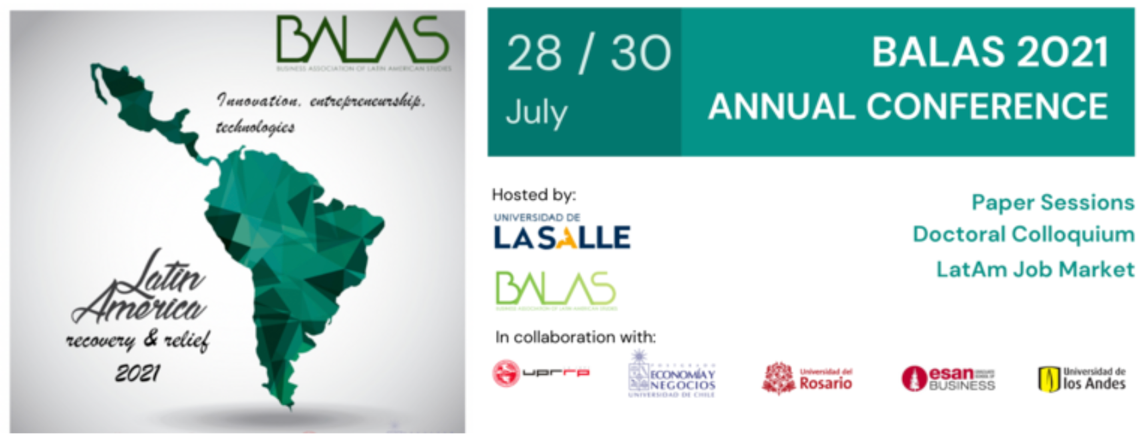 Instructions for entering the BALAS 2021 Annual Conference OnlineBefore Conference Login: IF YOU ARE AN AUTHOR, and you or one of your coauthors have to be registered for the conference in the BALAS.org website. Please register at: https://balas.org/event-4164991/Registration with the same email.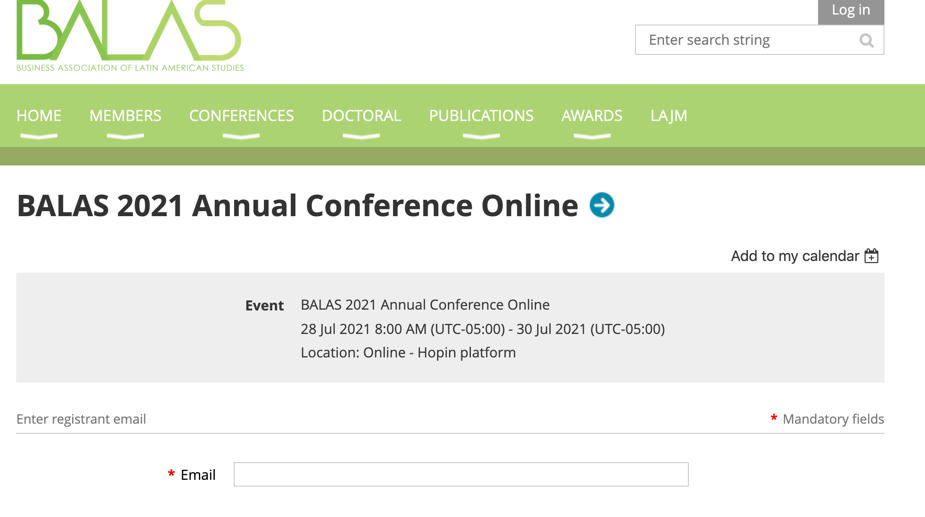 IMPORTANT: REGISTRATION HONOR CODE. In order to be considered in the BALAS Program authors/ presenters should register for the conference. We use a Honor Code System.MAKE SURE YOU ARE USING Google CHROME browser, as other browsers have some security issues that do not allow for sharing features.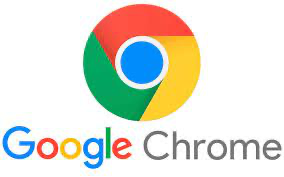 After at least one author per paper has been registered in BALAS.org website, you can access the conference site. https://hopin.com/events/balas-2021-annual-conference-online .If you do not have a HOPIN account the platform will prompt you to create one with your email. Then you can access the conference site use the PASSCODE provided: 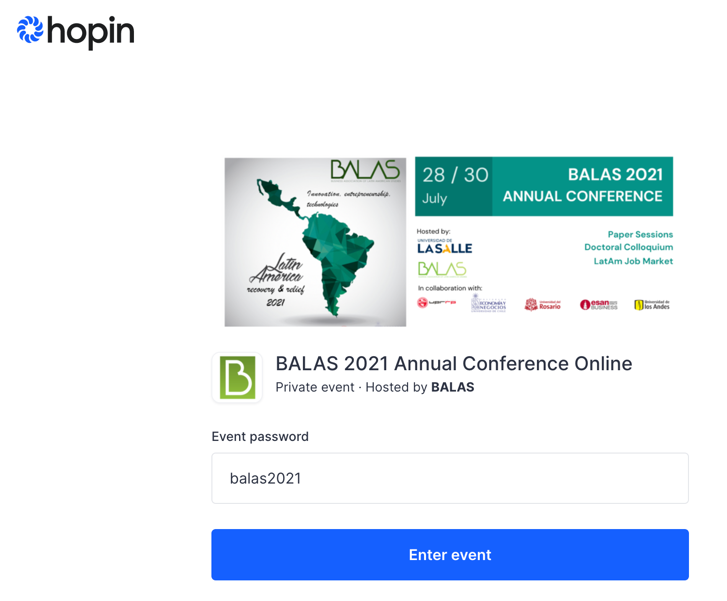 Please select the REGISTERED AUTHOR / PRESENTER ticket (Arrow 1) and hit the CHECKOUT button (Arrow 2).  For other complimentary login (co-authors, students and professors, institutional reps., fellows), please select the corresponding ticket and then hit the CHECKOUT button.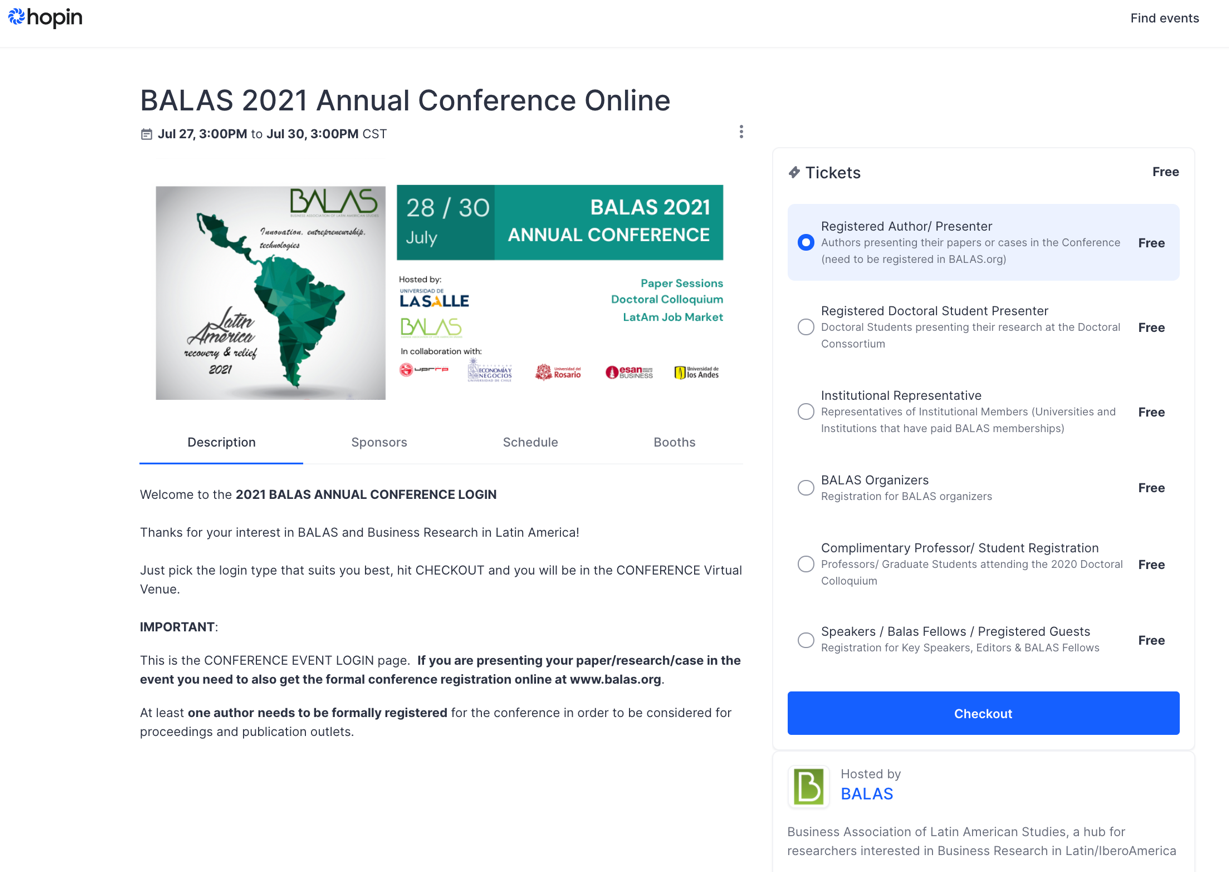 IMPORTANT RECOMMENDATIONSThe duration of your presentation is 12 minutes. At the end of it, you will have a 5-minutes round of questions and answers Please have your presentation open in pdf or ppt format (landscape format). Please avoid transitions in your presentation.You may send your presentation file to us: balasassociation@gmail.com, so we have it ready just in case you experience some technical or connection difficulties.In order to not to affect the quality of the video, a single presenter per manuscript will be allowed. Other co-authors may be present at the presentation but may not be able to present on screen.Remember to check your browser and make sure to use Google Chrome, the preferred browser.Any inquiry? Please email us at: balasassociation@gmail.com ¡Welcome to the Balas2021 Online conference!